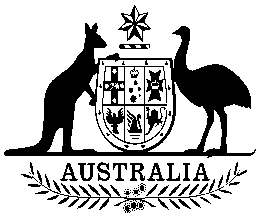 COMMONWEALTH OF Environment Protection and Biodiversity Conservation Act 1999Amendment of List of Exempt Native SpecimensI, GEOFF RICHARDSON, Assistant Secretary, Marine Biodiversity and Biosecurity Branch, as Delegate of the Minister for Sustainability, Environment, Water, Population and Communities, pursuant to subsection 303DC(1) of the Environment Protection and Biodiversity Conservation Act 1999 (EPBC Act), hereby amend the list of exempt native specimens established under section 303DB of the EPBC Act by revoking the conditions to which the inclusion of the following item in the list on 25 September 2012 is subject:specimens that are or are derived from fish or invertebrates, other than:specimens that belong to species listed under Part 13 of the EPBC Act, and specimens that belong to taxa listed under section 303CA of the EPBC Act,taken in the Queensland Gulf of Carpentaria Inshore Fin Fish Fishery, as defined in the management regime in force under the Queensland Fisheries        Regulation 2008 and the Queensland Fisheries Act 1994,with a notation that inclusion of the specimens in the list is subject to the following restrictions or conditions:the specimen, or the fish or invertebrate from which it is derived, was taken lawfully, andthe specimens are included in the list until 6 June 2014.Dated this 5th day of June 2013………………………Geoff Richardson………………………Delegate of the Minister for Sustainability, Environment, Water, Population and Communities